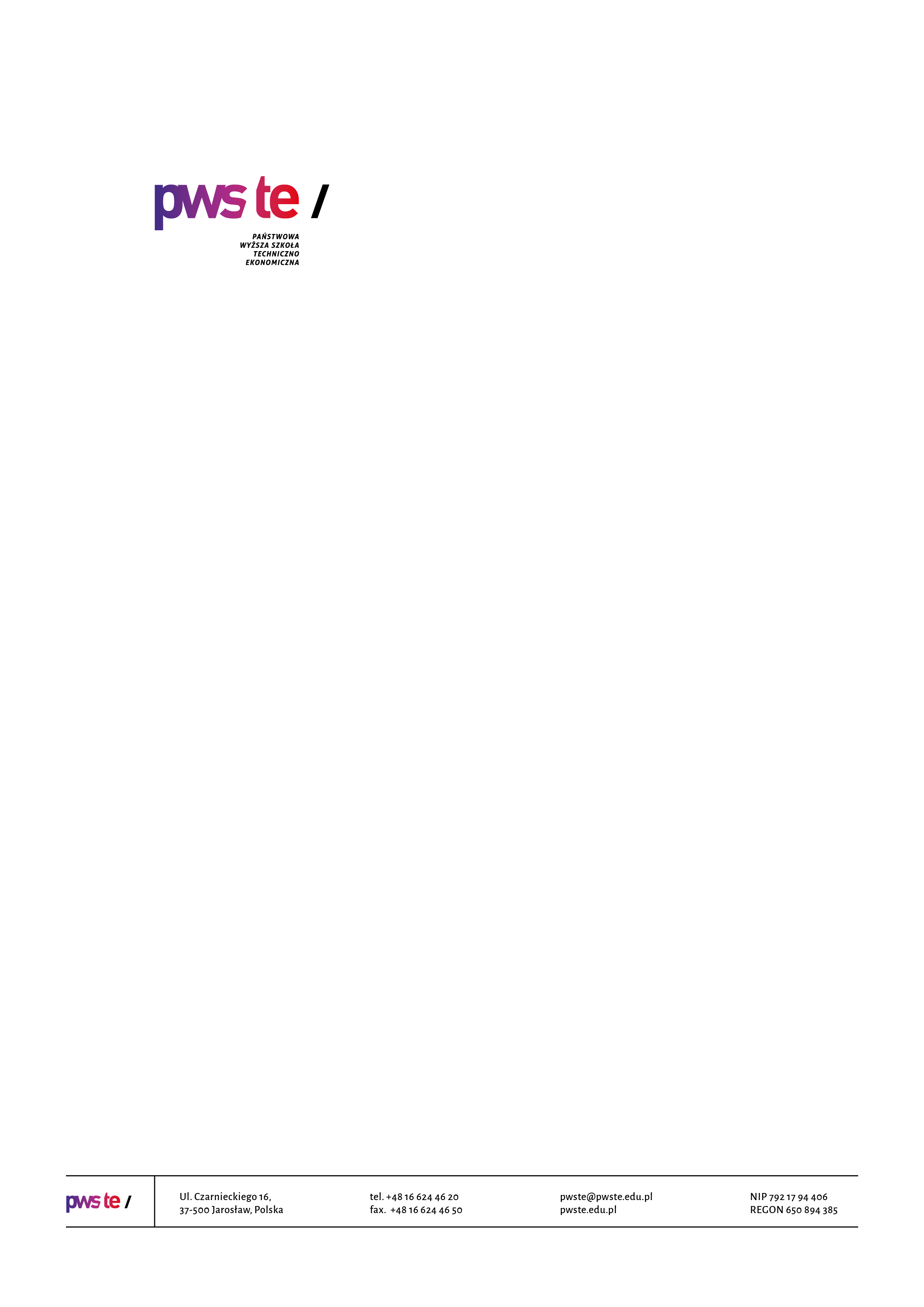 Raport z badańrok akademicki 2019/2020Ankieta oceny jakości prowadzenia zajęć dydaktycznych 
z wykorzystaniem metod i technik kształcenia na odległośćKierunek pedagogika studia pierwszego stopniaOpracowanie:Dział KształceniaJarosław, czerwiec 2020Wprowadzenie W dniach od 27 maja  do 14 czerwca 2020 roku zostało przeprowadzone badanie ankietowe wśród studentów kierunku pedagogika studia pierwszego stopnia. Celem przeprowadzonego badania było uzyskanie opinii studentów na temat jakości prowadzenia zajęć dydaktycznych z wykorzystaniem metod i technik kształcenia na odległość realizowanych w semestrze letnim – rok akademicki 2019/2020. Badanie zostało zrealizowane na podstawie elektronicznego kwestionariusza ankiety, który umieszczony został w powiązanej z systemem USOS, aplikacji Ankieter. W badaniu udział wzięło 54 studentów (21 studentów – II roku, 33 studentów – III roku),kierunku pedagogika studia pierwszego stopnia co stanowiło 43% wszystkich studentów studiujących na tym kierunku. Zebrany materiał został poddany szczegółowej analizie i przedstawiony w niniejszym raporcie. Ze względu na ilościowy charakter, dane zostały zaprezentowane w formie tabel.Struktura grupy respondentówCzy wszyscy prowadzący, z którymi ma Pan/Pani zajęcia w tym semestrze, kontaktowali się 
z grupą po zawieszeniu zajęć na Uczelni? UwagiII rokniektórzy wykładowcy nie wysyłali nic po zawieszeniu zajęć a gdy zbliża się czas zaliczenia przedmiotu wysyłają dużą ilość zadań i prac;kontakt z wykładowcami jest utrudniony;zdarzali się tacy prowadzący, że się nie kontaktowali;wszyscy wykładowcy skontaktowali się po zawieszeniu zajęć. Większość wykładowców kontaktowała się z nami w terminie zajęć przewidzianych w planie. Zdarzało się, że był natłok prac do wykonania, materiału do zapoznania się, ale zazwyczaj udawało się porozumieć z wykładowcami wydłużyć czas na przygotowanie;platforma często się zawiesza jeśli jest włączona większa ilość kamerek i nie wszyscy są widoczni, utrudnia to dokładne wysłuchanie prowadzonych zajęć;do niektórych prowadzących pisała starościna grupy z zapytaniem o formę zaliczenia;jeśli chodzi, o kontakt nie mam zarzutów lecz niektórzy nie potrafią się określić w meilu poprzez wysłanie samego linku na bbb;nie mam;mieliśmy cały czas dobry kontakt z wykładowcami.III rokbrak uwag;ograniczony kontakt z promotorem. Brak odpowiedzi na meile.;z wszystkimi wykładowcami był kontakt.W jakiej formie prowadzone są zajęcia dydaktyczne z wykorzystaniem metod i technik kształcenia na odległość na Pana/Pani kierunku studiów: Prowadzenie zajęć dydaktycznych z wykorzystaniem metod i technik kształcenia na odległość na Pana/Pani kierunku studiów:Uwagi II rokniektórzy wykładowcy tylko stosują się do tego;oczekuje się od studenta aby sam zdobył wiedze, a Prowadzący (zdążają się nieliczne wyjątki) wysyłają tylko materiały bądź literaturę do "samo zapoznania się z nią". Biblioteka jest nieczynna a nie wszystkie pozycje da się odnaleźć w internecie;czasami występują problemy techniczne;w domu jest jeden komputer, ja na pedagogice, a siostra na zarzadzaniu często mamy w tym samym czasie zajęcia i jedna z nas musi rezygnować z zajęć, żeby ta druga była obecna, dobre rozwiązanie było by prowadzić zajęcia w innych godzinach;jest duży problem z połączeniem sieciowym. Jeśli jest udostępniania prezentacja na zajęciach Ja jak wiele innych osób widzi biały ekran. A nauczyciel mówi "widzicie";większość zajęć się odbywa.III rokbrak uwag;wszystkie zajęcia się odbywały.Poziom kształcenia prowadzonych zajęć w formie online jest Pana/Pani zdaniem:Uwagi II rokćwiczenia, laboratoria czy też zajęcia praktyczne zamieniają się w wykłady;mam wrażenie, ze wykładowcy przesadzają z ilością prac jaką muszę wykonać samodzielnie w domu, jest ich 3 razy więcej niż normalnie. Czas na wykonanie danego zadania, wymaga więcej czasu niż jedne zajęcia. Materiały na egzaminy i kolokwia często są niewyjaśnione a student jest zdany sam na siebie;uważam, ze kształcenie na odległość pozwala na realizację przewidzianego materiału w części teoretycznej. Natomiast zajęcia na uczelni dawały dużo więcej możliwości na zdobycie umiejętności praktycznych, co uważam, że jest niezbędne w pracy nauczyciela;mniejszy kontakt z prowadzącymi zajęcia utrudnia dokładne i większe zdobywanie wiedzy niż spotykanie się z nimi na uczelni, mimo wszystko bardzo starają sią przekazać nam ile tylko mogą;ze względu na mniejszy kontakt z prowadzącym i niekiedy brak zrozumienia;zajęcia na platformie nie są do końca rzetelne, wolę tradycyjne spotkanie z wykładowca wtedy więcej sobie przysfoje, zrozumiem dany materiał;jak dla mnie to większość zajęć może się odbywać w takiej formie.III rokbrak uwag;bardzo dużo zadań do rozwiązania w krótkim czasie. Często zadania wysyłane w innych dniach niż zajęcia w planie;było w porządku.Jak ocenia Pan/Pani kontakt zdalny z nauczycielami akademickimi?Uwagi II rokniektórzy wykładowcy robią łaskę że muszą siedzieć przed laptopem i robić zajęcia;z większością prowadzących nie ma kontaktu, gdyż oczekują tylko i wyłącznie kontaktu z starostami. Większość wykonywanych oraz musimy wysyłać do starostów, a oni przesyłają je dalej, a ja osobiście nie mam pewności ze moja praca ostatecznie została wysłana. Mija dużo czasu, jest już prawie koniec semestru a ja nie mam oceny ani odpowiedzi czy prace dotarły oraz czy wykonałam je poprawnie;w większości wykładowcy zawsze odpisują na wiadomości, odbierają telefony;nie wszyscy korzystają z platformy lub strony BBB ale jest również kontakt meilowy więc z każdym wykładowcą  jesteśmy w stałym kontakcie;nie mam zarzutów;nie mam uwag.III roknie ze wszystkimi wykładowcami jest dostateczny kontakt lub jest niezrozumiały;brak uwag;kontakt oceniam na dobry.Czy zajęcia prowadzone z wykorzystaniem metod i technik kształcenia na odległość pozwolą Panu/Pani na optymalne przygotowanie się do egzaminów końcowych?Czy występują jakieś nieprawidłowości przy prowadzeniu zajęć online:Uwagi II rokzbyt duże wymagania co do pracy przez internet;zajęcia odbywają się w innych godzinach, występują częste problemy techniczne, zarówno u studentów jak i prowadzących. Często zdarza się tak, ze Prowadzący się spóźniają lub zapominają o naszych zajęciach. Materiały podawane na zajęciach online w bardzo dużym stopniu odbiegają od testów, które mamy na zaliczenie;czasami wykładowcy wysyłają ogromne ilości materiału do przerobienia samodzielnie, ale nie zawsze jest to możliwe, jeżeli ktoś tego nie wytłumaczy praktycznie;duża liczba spływających do Nas materiałów od każdego wykładowcy utrudnia zrobienie wszystkiego na czas i często jest tak ze odsyłamy prace po terminie;niektórzy prowadzący zajęcia, zadają tylko materiał i dużo zadań, nie tłumacząc tematu;zbyt duża ilość materiałów i prac do przerobienia samodzielnie szczególnie jeżeli po napisaniu prac wykładowca nie ocenił, nie poprawił i nie opisał naszych prac, nie opisał jakie błędy zostały popełnione tylko masz „plusa” bo nie było takie złe że nie masz „minusa”;wszystko jest w porządku.III rokzdecydowanie zbyt dużo prac do wykonania samodzielnie;problemy techniczne;ogromny przesyt zadań i projektów do wykonania, gdzie taka sytuacja nie występowałaby gdyby kontynuowane było kształcenie tradycyjne, zwłaszcza mając na uwadze, że na 3 roku, warto skupić się na pracy licencjackiej. Ciągle zmiany w formie zaliczeń, okazuje się np. że należy wykonać jeszcze kilka zadań i napisać kolokwium. Nieprzemyślane zadania, do których wykonania zdobycie konkretnych materiałów jest niewykonalne, jednak nadal jest to wymagane. Jednym słowem brak wkładu, wykładowcy w wytłumaczenie materiału, a wymaganie tego od studenta;brak uwag;brak konkretnych terminów, i później problemy z zaliczeniem części materiału;niekiedy wysyłanych zadań było zdecydowanie za dużo;nie mam uwag.Proszę podać sugestie lub pomysły, które zdaniem Pana/Pani mogłyby usprawnić prowadzenie zajęć z wykorzystaniem metod i technik kształcenia na odległość?II rokćwiczenia, laboratoria czy też zajęcia praktyczne powinny być prowadzone przez wykładowców 
w sposób taki jak powinny gdyż każdy posiada kamerki i może zobaczyć jak wykonuje się niektóre prace. Mniejsza ilość prac do wykonania, gdyż uczęszczając na uczelnie robimy 1/10 tego co przez Internet;więcej materiału, w miarę możliwości odpowiedzi na pytania względem studentów;według mnie zbyt dużo jest zadawanego materiału, oprócz prac zaliczeniowych. Studenci są obciążeni co tydzień i muszą pisać pracę brakuje na to czasu zważywszy na godziny poświęcone na zdalną naukę.myślę, ze żadna z technik obecnie wykorzystywanych mija się z celem studiowania. Myślę że najlepszym rozwiązaniem była by jedna platforma (a nie tak jak teraz kilka i nie wiadomo już dokładnie gdzie sprawdzać i informacje), prosta i jasna w obsłudze. Abyśmy mogli osobiście kontaktować się 
i wysyłać prace do nauczycieli, a nie przez pośredników;większy kontakt prowadzący - student. Mniejsza ilość nakładanych prac;większość zajęć powinna być prowadzona online, tak aby wykładowca mógł wytłumaczyć to, co jest niezrozumiałe. Uważam, ze wysłanie materiałów do samodzielnej pracy nie jest wystarczająco skuteczne w nauczaniu zdalnym, gdyż wiele informacji jest nowych i sami nie jesteśmy w stanie tego zrozumieć i wykorzystać w praktyce. Ponadto wykładowcy powinni brać pod uwagę możliwość psychofizyczne studentów - nie jesteśmy w stanie spędzać tyle czasu przed komputerem w pozycji siedzącej, ponadto występują problemy techniczne, i warto tez wziąć pod uwagę, iż studenci też mają dzieci, którzy uczą się zdalnie i brakuje komputerów w domu;najlepiej, żeby strony się nie zawieszały oraz żeby nie było problemów z platforma oraz że strona na której kontaktujemy się z wykładowcami, „poczta pwste” powinna mięć również dłuższy czas przechowywanie plików od wykładowców aby w każdej chwili można było do nich wrócić, żeby nie wygasały po 2 tygodniach oraz żeby było więcej miejsca na wysyłanie prac do wykładowców wiadomości;bardziej przemyślany wybór materiałów do przyswojenia;większy kontakt ze studentami oraz zainteresowanie;zrozumiałe wytłumaczenie zadanych prac oraz mniejsza ich ilość;dobra współpraca i dobry kontakt ze studentami na pewno usprawni prowadzenie zajęć;nagrywanie wykładów poprzez youtub. Skonkretyzowana wiadomość a nie sam link do Bbb. Studenci nie wiedzą o co chodzi nauczycielowi, a jak się nauczyciela spyta, odpowiada opryskliwie;wiadomości z gotowymi pracami które wysyłamy do wykładowców powinny być sprawdzane, a nie tylko odczytywane. Zadania które otrzymują od nas wykładowcy powinny być potwierdzane, iż takie zadanie dotarło ponieważ nie wiemy czy wiadomości dochodzą A wykładowcy dopiero po miesiącu piszą że nie otrzymują naszych prac;bardzo chciałabym, aby wykładowcy również sprawdzali i oceniali nasze prace. Ja, jako studentka pilnuję każdej mojej pracy, aby była ona na czas, aby była dobrze zrobiona i spełniała wszystkie kryteria. Rozumiem, że wykładowcy, czy Profesorzy mają bardzo dużo obowiązków i zajęć z innymi grupami ale wystarczy napisać "Dziękuję" lub " Praca doszła". Zazwyczaj nie wiemy, czy praca została przesłana, czy tez nie. Jest kilka osób, które sprawdzają i nawet robią tabelki z oceną i opinią jak praca została wykonana i wtedy mam motywację do kolejnego działania. Natomiast, gdy praca została wysłana np. 3 tygodnie temu a wykładowca wysyła przez ten czas kolejnych 10 zadań, człowiek traci motywację do wszystkiego;mogą być organizowane w takiej formie jak są obecnie.III rokwiększe zaangażowanie ze strony prowadzących, wspólne omawianie materiałów itp.;mniejsza ilość wysyłanych materiałów;mniejszą ilość prac z jednego przedmiotu;dawać materiały bardziej praktyczne;terminowość przesyłania materiałów przez prowadzących, np. jeżeli zajęcia mamy w poniedziałek materiały powinny być przesłane w tym dniu a nie 3-4 dni wcześniej;więcej czasu na pracę z przesłanymi materiałami;prawidłowa organizacja i podejście;przede wszystkim zastosowanie planu zajęć - lekcje powinny odbywać się w czasie takim jak są ustalone. Nie wtedy gdy pasuje wykładowcy;brak pomysłów;nie mam pomysłów;brak sugestii;dokładne ustalenie co należy wykonać podczas prac zaliczeniowych, - dostarczenie odpowiednich materiałów, - ustalenie dokładnych terminów oddawania prac oraz robienia tego na jednej z wybranych platform a nie w różnych miejscach;więcej wyrozumiałości dla studentów.Czy komunikaty publikowane na stronie www Uczelni oraz w mediach społecznościowych dotyczące procesu zdalnego kształcenia są dla Pana/Pani zrozumiałe i czytelne?Uwagi II rokwszystko jest zrozumiałe;nie ma jasnych komunikatów, a tak naprawdę nie ma ich wcale. Student praktycznie nie wie co się dzieje na uczelni mimo obserwowania wszystkich możliwych stron;komunikaty są jasne i czytelne;nie mam uwag;wszystko jasne.III rokbrak uwag;wszystko jest zrozumiałe;raczej tak.Czy mają Państwo problemy w obsłudze administracyjnej w związku z procesem zdalnego kształcenia. (Sekretariat Instytutu, Biblioteka, Centrum Obsługi Studentów, Dział Praktyk Studenckich z Akademickim Biurem Karier)Uwagi  II roknie rozumiemy my jako studenci dlaczego dokumenty związane z praktykami muszą być wysyłane pocztą, gdyż i tak idąc do szkół i podpisując umowy mamy kontakt z ludźmi, a Podkarpacie jest jednym z województw najmniej zarażonym;tak, praktyki mają się odbyć mimo panującej sytuacji;raczej nie;nie korzystałam jeszcze z pomocy;liczba godzin praktyk powinna być zmniejszona;są komplikacje;tak. Chciałabym podbić legitymację. Są problemy bo już dwa razy ominą mnie mandat za posiadanie złego biletu. Ponieważ moja legitymacja jest nie ważna;tak, jeśli chodzi o Dział Praktyk Studenckich. Jest dość zabawne. My, jako studenci nie możemy iść 
i nawet wziąć umów na praktyki, ale żeby iść do dzieci do przedszkola to śmiało. Jest to dla mnie niezrozumiałe, że w tym okresie (pandemii) musimy robić praktyki. Wiele szkół nas nie chce przyjąć, 
a my musimy praktyki zaliczyć;nie ma problemu.III rokbrak problemów;ciężko dodzwonić się do COS;Centrum Obsługi Studentów;nie zdarzyło mi się;obecnie nie ma żadnego problemu;nie ma żadnych problemów, wszystko jest w porządku.KierunekLiczba studentów do których została wysłana ankietaLiczba studentów którzy wypełnili ankietęZwrotnośćpedagogika studia pierwszego stopnia1255443%Odpowiedź I rok [udział %]II rok[udział %]III rok[udział %]Tak - wszyscy----43%79%Większość----48%21%Niewielu----9%----Nikt------------OdpowiedźII rok[liczba wskazanych odp.]III rok[liczba wskazanych odp.]Platforma Moodle (elearning.pwste.edu.pl/moodle)1428Telekonferencje BigBuleButton (bbb.pwste.edu.pl)2031Microsft Teams (lub szerzej - cały  Microsoft 365)11Telekonferencje Jitsi00Google Meet, Google Classroom lub G-Suite.00Inne połączenia Video (Skype, Zoom, Discord)55Testportal.pl33Wiadomości i materiały do samodzielnej pracy przesyłane za pomocą poczty e-mail1525Materiały do samodzielnej pracy udostępniane przez dysk internetowy (Google Disk itp..)30Inne01OdpowiedźII rok[udział %]III rok[udział %]W ogóle się nie odbywają----3%Odbywają się pojedyncze zajęcia43%18%Odbywają się ze zdecydowanej większości zajęć57%52%Odbywają się wszystkie zajęcia----27%OdpowiedźII rok[udział %]III rok[udział %]Dużo niższy od tradycyjnej formy zajęć29%15%Niższy od tradycyjnej formy zajęć38%39%Taki sam lub porównywalny do tradycyjnej formy zajęć29%36%Wyższy od tradycyjnej formy zajęć4%10%OdpowiedźII rok[udział %]III rok[udział %]Bardzo dobry19%27%Dobry52%70%Zły24%3%Bardzo zły5%----OdpowiedźII rok[udział %]III rok[udział %]Zdecydowanie tak----12%Raczej tak57%67%Raczej nie14%15%Zdecydowanie nie29%6%Odpowiedź II rok[liczba wskazanych odp.]III rok[liczba wskazanych odp.]Zajęcia odbywają się w innych godzinach względem harmonogramu zajęć bez uzgodnienia ze studentami73Warunki zaliczenia i pracy online nie są wystarczająco dobrze wyjaśnione77Otrzymane materiały nie kwalifikują się do pracy online63Zbyt duża ilość otrzymywanych materiałów do samodzielnej pracy1927Odpowiedź II rok[udział %]II rok[udział %]Zdecydowanie tak33%21%Raczej tak62%76%Raczej nie----4%Zdecydowanie nie5%----